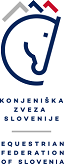 PRIJAVNICA ZA LICENČNI SEMINAR ZA STROKOVNE KADRE KZSSEMINAR 3-2021 – Jahalna pedagogika, veterina, 17. 10. 2020Podatki o udeležencu:Ime in priimek:_______________________________________________________________Naslov:	             _______________________________________________________________Telefon:	_____________________    E-mail: __________________________________Datum rojstva:  _____________________    Kraj rojstva:______________________________EMŠO:		_______________________________Stopnja usposobljenosti (obkroži):			1.			2.			     			      (inštruktor)	                 (učitelj, trener)Prijavljam se na (obvezno obkroži):			1. del			2.del						Jahalna pedagogika	            VeterinaVsak del seminarja šteje kot samostojna enota. Možna je udeležba na enem ali obeh delih seminarja.Želim naročiti kosilo (doplačilo 12 eur ob registraciji)	DA	Mesni obrok	Brezmesni obrok							NEPodatki o plačniku (če to ni sam udeleženec seminarja)Ime in priimek/Podjetje:_______________________________________________________Naslov:		               _______________________________________________________S svojim podpisom potrjujem, da se prijavljam na zgoraj navedeni seminar in izjavljam, da sem seznanjen s pogoji licenciranja.Datum: 					Podpis prijavljenega udeleženca: